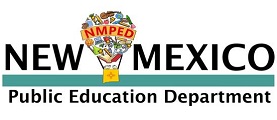 Initial Elementary License ChecklistDocuments Required:  Social Security number provided, (Copy of card needs to be provided, if social not placed on application) Official sealed transcripts of a Bachelor’s Degree conferred from a regionally accredited college or university in Elementary Education Approved Alternative/Traditional Educational Programs:      Central New Mexico                                                   NM State University      Santa Fe Community College                                    UNM      Western NM University                                             Wayland Baptist University       NM Junior College                                                      San Juan College       University of the Southwest                                    Eastern NM              NM Highlands University                                           Northern NM College    Non-Approved Traditional Programs: 30 – 36 semester hours in an Elementary Education program Student Teaching 6 semester hours of credit in the teaching of reading for those who first entered any college or university on or after August 1, 2001 24 semester hours in one teaching field such as: mathematics, science, language arts, reading, and history, etc.Exams: Passage of Essential Academic Skills Passage of Professional Knowledge of Elementary Passage of Elementary Education Subtest I and II Passage of Essential Components of Elementary Reading InstructionFor office use only: Email sent requesting:       Level 1: 5 year license issued     Level 1CS: 1 year license issued	 Teaching of Reading Courses  	  Student Teaching		 ExamsComments:      Licensee’s Name:                                         File Number:                  Application Date:          Issue/Review Date:       Consultant’s Name: License Type:            200